    桃園市進出口商業同業公會 函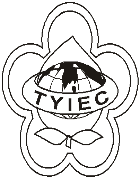          Taoyuan Importers & Exporters Chamber of Commerce桃園市桃園區中正路1249號5樓之4           TEL:886-3-316-4346   886-3-325-3781   FAX:886-3-355-9651ie325@ms19.hinet.net     www.taoyuanproduct.org受 文 者:各相關會員發文日期：中華民國110年5月12日發文字號：桃貿豐字第110191號附    件：主   旨：財團法人台灣優良農產品發展協會辦理「110年度輸入錠狀囊狀食品查驗登記申辦說明會」，請查照。說   明：      一、依據桃園市政府衛生局110年5月5日衛授食管字第1100037788號函辦理。      二、案係旨揭機構辦理「110年度輸入錠狀囊狀食品查驗登記申辦說明會」，該說明會係採線上報名，若有意參加者請於財團法人台灣優良農產品發展協會網站報名(http://www.cas.org.tw/TFDA/)。三、說明會及報名相關諮詢，請與活動聯絡人聯繫:陳小姐，TEL:02-23567417#50E-mail:stand025@cas.org.tw  理事長  簡 文 豐